Limbažu novada DOME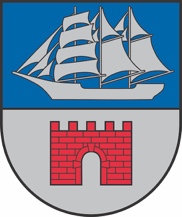 Reģ. Nr. 90009114631; Rīgas iela 16, Limbaži, Limbažu novads LV-4001; E-pasts pasts@limbazunovads.lv; tālrunis 64023003SAISTOŠIE NOTEIKUMI2024. gada …	Nr….APSTIPRINĀTIar Limbažu novada domessēdes lēmumu Nr.(protokols Nr..)Grozījumi Limbažu novada pašvaldības domes 2023. gada 28. septembra saistošajos noteikumos Nr. 20 “Par nekustamā īpašuma nodokļa atvieglojumiem Limbažu novadā”Izdoti saskaņā ar likuma „Par nekustamā īpašuma nodokli” 3.1 panta otrās daļas 1. punktu, 5. panta trešo daļuIzdarīt Limbažu novada pašvaldības domes 2023. gada 28.septembra saistošajos noteikumos Nr.20 “Par nekustamā īpašuma nodokļa atvieglojumiem Limbažu novadā” šādus grozījumu:Izteikt 4.punktu šādā redakcijā:“4. Nodokļu atvieglojumus piešķir saimnieciskās darbības veicējiem (fiziskām un juridiskām personām, kas nekustamo īpašumu izmanto saimnieciskajai darbībai (turpmāk – atbalsta saņēmēji), saskaņā ar Eiropas Komisijas 2023. gada 13. decembra  regulas Nr. 2023/2831 (kas aizvietos 2013. gada 18. decembra Komisijas Regulu Nr. 1407/2013), par Līguma par Eiropas Savienības darbību 107. un 108. panta piemērošanu de minimis atbalstam (publicēta Eiropas Savienības Oficiālais Vēstnesis, 2023. gada 15. decembrī) (turpmāk – Komisijas Regula Nr. 2023/2831) nosacījumiem vai lauksaimniecībā izmantojamai zemei bioloģiskās lauksaimniecības produkcijas primārajiem ražotājiem saskaņā ar Eiropas Komisijas 2013. gada 18. decembra regulas Nr. 1408/2013 par Līguma par Eiropas Savienības darbību 107. un 108. panta piemērošanu de minimis atbalstam lauksaimniecības nozarē (Eiropas Savienības Oficiālais Vēstnesis, 2013. gada 24. decembris, Nr. L 352) (turpmāk – Komisijas regula Nr. 1408/2013), ievērojot, ka:atbalstu nekustamā īpašuma nodokļa atvieglojuma veidā nepiešķir Komisijas regulas Nr. 2023/2831 1. panta 1. punktā minētajām saimnieciskās darbības nozarēm un darbībām vai Komisijas regulas Nr. 1408/2013 1. panta 1. punkta a), b) vai c) apakšpunktā minētajām darbībām;saimnieciskās darbības veicējiem šo Noteikumu ietvaros plānotā de minimis atbalsta kopsumma, ko viena dalībvalsts piešķir vienam vienotam uzņēmumam, nevienā trīs gadu periodā no tā piešķiršanas brīža nepārsniedz Komisijas regulas Nr. 2023/2831 3. panta 2. punktā noteikto de minimis atbalsta kopsummu Viens vienots uzņēmums šajā gadījumā atbilst Komisijas regulas nr. 2023/2831 2. panta 2. punktā noteiktajai “viena vienota uzņēmuma” definīcijai vai nepārsniedz Komisijas regulas Nr. 1408/2013 3. panta 3.a punktā noteikto de minimis atbalsta maksimālo apmēru viena vienota uzņēmuma līmenī, viens vienots uzņēmums šajā gadījumā atbilst Komisijas regulas Nr. 1408/2013 2. panta 2. punktā noteiktajai “viena vienota uzņēmuma” definīcijai;ja nodokļu maksātājs, kuram piemēro de minimis atbalstu nodokļu atvieglojuma veidā, to uzskaita par veiktajām darbībām konkrētajā nozarē, kas nodrošināms ar tādiem piemērotiem līdzekļiem kā darbības vai izmaksu nošķiršana grāmatvedībā atbilstoši Komisijas regulas Nr. 2023/2831 1. panta 1. punkta a)-c) apakšpunktos minētajām nozarēm, vai atbilstoši Komisijas regulas Nr. 1408/2013 1. panta 2. un 3. punktiem;šo noteikumu ietvaros piešķirto de minimis atbalstu nedrīkst kumulēt ar citu valstu atbalstu par tām pašām attiecināmajām izmaksām no vietējiem, reģionālajiem, valsts vai Eiropas Savienības līdzekļiem;Ja tiek pārkāptas šajos noteikumos noteiktās komercdarbības atbalsta kontroles normas, tostarp nosacījumi, kas izriet no Komisijas regulas Nr. 2023/2831 vai Komisijas regulas 1408/2013, atbalsta saņēmējam ir pienākums atmaksāt pašvaldībai visu šo noteikumu ietvaros saņemto de minimis atbalstu kopā ar procentiem no līdzekļiem, kas ir brīvi no komercdarbības atbalsta, atbilstoši Komercdarbības atbalsta kontroles likuma IV vai V nodaļas nosacījumiem;pašvaldība uzglabā informāciju par sniegto de minimis atbalstu 10 fiskālos gadus no brīža, kad ir piešķirts pēdējais atbalsts saskaņā ar atbalsta programmu, savukārt, de minimis atbalsta saņēmējs – 10 fiskālos gadus no konkrētā atbalsta piešķiršanas dienas;saskaņā ar Komisijas regulu Nr. 2023/2831 lēmumu par atbalsta piešķiršanu var pieņemt ar  2024. gada 1. jūliju un līdz 2031. gada 1. jūlijam un saskaņā ar Komisijas regulas Nr. 1408/2013 lēmumu par de minimis atbalsta piešķiršanu var pieņemt līdz 2027. gada 31. decembrim.”Limbažu novada pašvaldībasDomes priekšsēdētājs									D. StraubergsŠIS DOKUMENTS IR PARAKSTĪTS AR DROŠU ELEKTRONISKO PARAKSTU UN SATUR LAIKA ZĪMOGU